RE: Medical Costs for [Client’s Name] Road AccidentDear [Doctor Name],This letter is to notify you that our client [Client’s Name] has informed us that he will pay for his medical bills associated with the road accident in Miami Florida. He will do so out of his settlement proceeds.As billed, this includes an arm surgery and x-rays associated with that and comes to no more than [treatment amount]. This will be paid on or before September 07, 2021.If you have any queries about this arrangement, please contact me at my office on [phone number].Sincerely,[Name of Attorney][Name of Law Firm]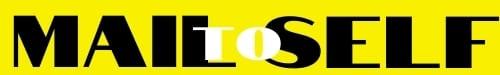 